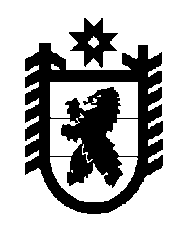 Российская Федерация Республика Карелия    РАСПОРЯЖЕНИЕГЛАВЫ РЕСПУБЛИКИ КАРЕЛИЯВнести в состав Координационного совета при Главе Республики Карелия по противодействию коррупции и криминализации экономики (далее – Координационный совет), утвержденный распоряжением Главы Республики Карелия от 29 мая 2008 года № 390-р (Собрание законодательства Республики Карелия, 2008, № 5, ст.621; № 9, ст.1087;  № 11, ст.1367; № 12, ст.1544; 2009, № 4, ст.360; № 8, ст.882; 2010,  № 2, ст.104; № 8, ст.988; № 9, ст.1130; 2011, № 3, ст.297; № 9, ст.1429) с изменениями, внесенными распоряжениями Главы Республики Карелия от 27 ноября 2009 года № 844-р, от 22 июня 2010 года № 457-р, от 17 апреля 2012 года № 102-р, от 27 апреля 2012 года № 115-р, следующие изменения:      1) строку "Нелидов А.В. – Глава Республики Карелия, председатель Координационного совета" заменить строкой "Худилайнен А.П. – Глава Республики Карелия, председатель Координационного совета";  2) исключить из состава Координационного совета Лунцевича В.В.                       Глава Республики  Карелия                                                            А.П. Худилайненг. Петрозаводск26 июня 2012 года № 196-р